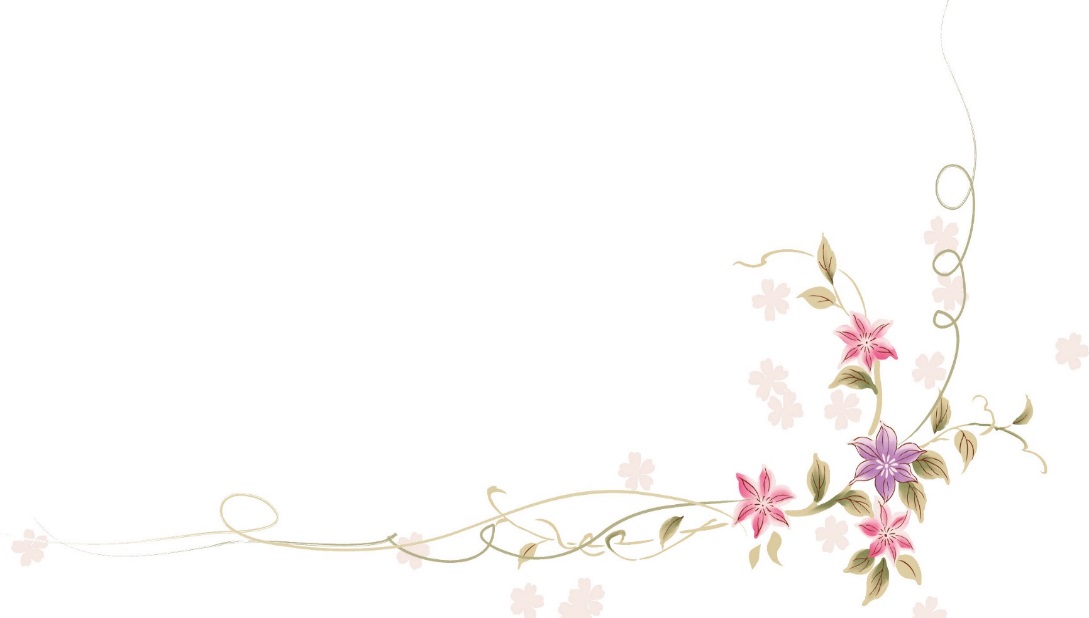 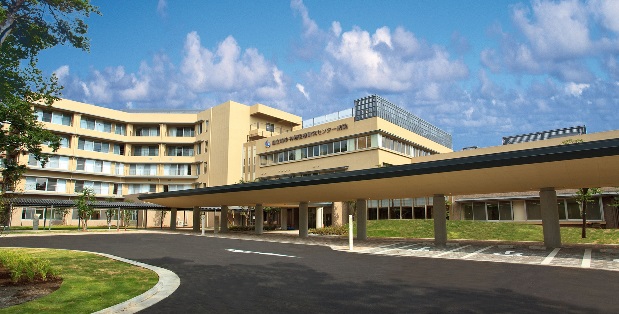 精神・神経・筋疾患看護のスペシャリストがたくさん働いている病院です。　　　午前・午後で2ヶ所の病棟が体験できますので、ぜひいろいろな病棟を体験してみてください。日程　　①３月　４日（月）　9：00～15：30　　　　 ②３月　 ８日（金）　9：00～15：30　　　　　　　　　 ③３月１１日（月）　9：00～15：30　　　 　④3月１３日（水） 9：00～15：30　　　　　　　　　 ⑤３月１４日（木） 9：00～15：30　　　　　⑥3月１５日（金） 9：00～15：30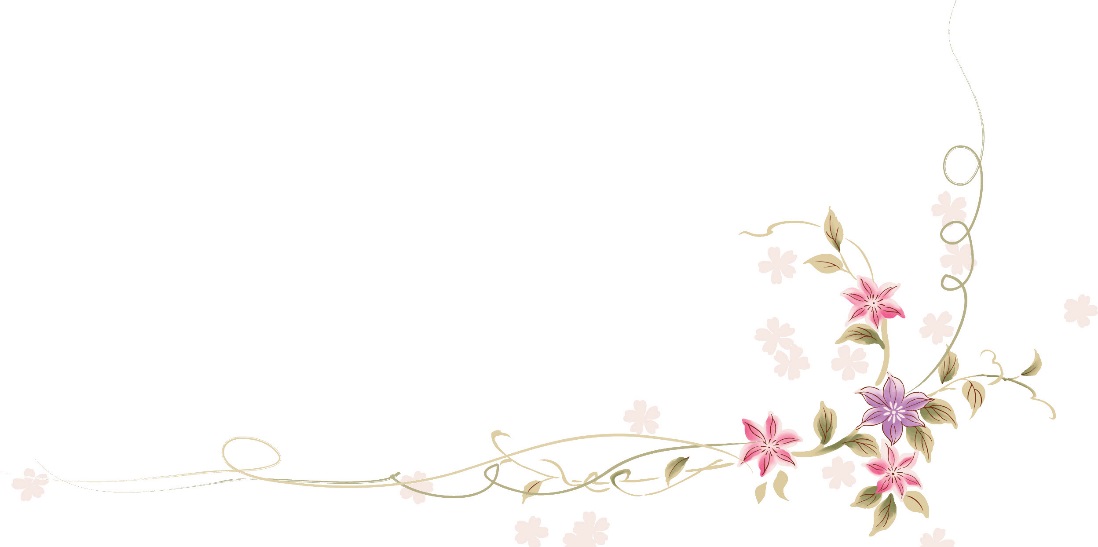 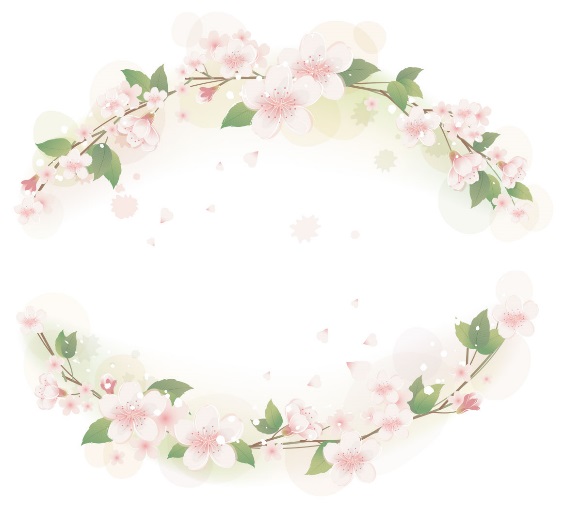 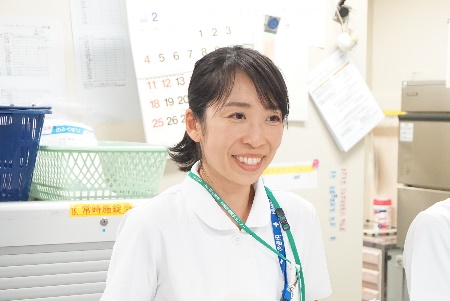 